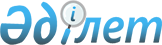 О трудоустройстве и обеспечении жильем выпускников организаций образования из числа детей-сирот и детей, оставшихся без попечения родителей
					
			Утративший силу
			
			
		
					Постановление Правительства Республики Казахстан от 22 декабря 2000 года N 1882. Утратило силу постановлением Правительства Республики Казахстан от 19 февраля 2011 года № 159

      Сноска. Утратило силу постановлением Правительства РК от 19.02.2011 № 159.      В целях реализации Закона Республики Казахстан Z990389_ "Об образовании" от 7 июня 1999 года в части обязательного трудоустройства и обеспечения жильем детей-сирот и детей, оставшихся без попечения родителей, Правительство Республики Казахстан постановляет: 

      1. Внести в постановление Правительства Республики Казахстан от 25 июня 1999 года N 855 P990855_ "Вопросы установления организациям минимального количества рабочих мест (квоты) для приема на работу лиц, нуждающихся в социальной защите" (САПП Республики Казахстан, 1999 г., N 29, ст.279) следующее дополнение: 

      в приложении к указанному постановлению: 

      пункт 2 дополнить словами "выпускники организаций образования из числа детей-сирот и детей, оставшихся без попечения родителей". 

      2. Акимам областей, городов Астаны и Алматы: 

      1) провести в городской и сельской местности обследование предприятий и организаций, независимо от форм собственности, с целью выявления возможности трудоустройства выпускников организаций образования из числа детей-сирот и детей, оставшихся без попечения родителей; 

      2) представлять анализ по вышеуказанным вопросам ежегодно за два месяца до окончания учебного года в Министерство образования и науки Республики Казахстан и Министерство труда и социальной защиты населения Республики Казахстан для направления на работу выпускников организаций образования из числа детей-сирот и детей, оставшихся без попечения родителей; 

      3) обеспечить в действующих организациях, независимо от форм собственности, квотирование рабочих мест для выпускников организаций образования из числа детей-сирот и детей, оставшихся без попечения родителей; 

      4) принять другие необходимые меры по трудоустройству и обеспечению жильем выпускников организаций образования из числа детей-сирот и детей, оставшихся без попечения родителей. 

      3. Министерству образования и науки Республики Казахстан совместно с Министерством труда и социальной защиты населения Республики Казахстан, акимами областей, городов Астаны и Алматы ежегодно в IV квартале информировать Правительство Республики Казахстан о ходе выполнения настоящего постановления.      4. Настоящее постановление вступает в силу со дня подписания и подлежит опубликованию.           Премьер-Министр        Республики Казахстан(Специалисты: Склярова И.В.,              Мартина Н.А.)      
					© 2012. РГП на ПХВ «Институт законодательства и правовой информации Республики Казахстан» Министерства юстиции Республики Казахстан
				